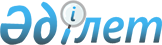 Об утверждении государственного образовательного заказа на дошкольное воспитание и обучение, размера родительской платы на 2020 год по Курчумскому районуПостановление акимата Курчумского района Восточно-Казахстанской области от 16 июля 2020 года № 247. Зарегистрировано Департаментом юстиции Восточно-Казахстанской области 30 июля 2020 года № 7420
      Примечание ИЗПИ.

      В тексте документа сохранена пунктуация и орфография оригинала.
      В соответствии с подпунктом 8-1) пункта 4 статьи 6 Закона Республики Казахстан от 27 июля 2007 года "Об образовании", подпунктом 4) пункта 2 статьи 46 Закона Республики Казахстан от 6 апреля 2016 года "О правовых актах", акимат Курчумского района ПОСТАНОВЛЯЕТ:
      1. Утвердить государственный образовательный заказ на дошкольное воспитание и обучение, размер родительской платы согласно приложению к настоящему постановлению.
      2 . Государственному учреждению "Аппарат акима Курчумского района" в установленном законодательством Республики Казахстан порядке обеспечить:
      1) государственную регистрацию настоящего постановления акимата в территориальном органе юстиции;
      2) в течении десяти календарных дней после государственной регистрации настоящего постановления акимата направление его копии на официальное опубликование в периодические печатные издания, распространяемых на территории Курчумского района;
      3) размещение настоящего постановления акимата на интернет-ресурсе акимата Курчумского района после его официального опубликования.
      4. Контроль за исполнением настоящего постановления возложить на заместителя акима района Е Шораякову.
      5. Настоящее постановление вводится в действие по истечении десяти календарных дней после дня его первого официального опубликования. Государственный образовательный заказ на дошкольное воспитание и обучение, размера родительской платы по Курчумскому району на 2020 год
					© 2012. РГП на ПХВ «Институт законодательства и правовой информации Республики Казахстан» Министерства юстиции Республики Казахстан
				
      Аким Курчумского района

Д. Кажанов
Приложение к постановлению 
акимата Курчумского района 
от 16 июля 2020 года № 247
    №
Наименование организации
Количество воспитанников (человек)
Количество воспитанников (человек)
Количество воспитанников (человек)
Объем государственного образовательного заказа на дошкольное воспитание и обучение на одного воспитанника в месяц, тенге
Объем государственного образовательного заказа на дошкольное воспитание и обучение на одного воспитанника в месяц, тенге
Размер родительской платы в месяц, тенге
    №
Наименование организации
ВСЕГО
в том числе:
в том числе:
в том числе:
в том числе:
Размер родительской платы в месяц, тенге
    №
Наименование организации
ВСЕГО
с полным днем пребывания
с неполным днем пребывания
с полным днем пребывания
с неполным днем пребывания
Размер родительской платы в месяц, тенге
1
Детский сад "Болашак" село Курчум
140
140
0
32088
0
От 3до -5 лет -11000
2
Детский сад село Маркаколь
20
20
0
32088
0
От 3до -5 лет -11000
3
Детский сад село Курчум
15
15
0
32088
0
От 3до -5 лет -11000
4
Мини-центр при Калжырской средней школы
75
75
0
34041
0
от 3до -5 лет -5000
5
Мини-центр при Каратогайской средней школы 
25
25
0
34041
0
от 3до -5 лет -5000
6
Мини-центр при Каройской основной средней школы
25
25
0
34041
0
от 3до -5 лет -5000
7
Мини-центр при Теректыбулакской средней школы
25
25
0
34041
0
от 3до -5 лет -5000
8
Мини-центр при Ушбулакской основной средней школы
25
25
0
34041
0
от 3до -5 лет -5000
9
Мини-центр при Куйганской средней школы
25
25
0
34041
0
от 3до -5 лет -5000
10
Мини-центр при Барак батырской основной средней школы
25
25
0
34041
0
от 3до -5 лет -5000
11
Мини-центр при гимназии имени Кумаша Нургалиева
50
50
0
34041
0
от 3до -5 лет -5000
12
Мини-центр при Акбулакской основной средней школы 
20
20
0
34041
0
от 3до -5 лет -5000
13
Мини-центр при Кайындинской основной средней школы
20
20
0
34041
0
от 3до -5 лет -5000
14
Мини-центр при Карачиликской основной средней школы
20
20
0
34041
0
от 3до -5 лет -5000
15
Мини-центр при Аксуатской основной средней школы
25
25
0
34041
0
от 3до -5 лет -5000
16
Мини-центр при Жанауылской основной средней школы
20
20
0
34041
0
от 3до -5 лет -5000
17
Мини-центр при основной средней школы имени Ж.Малдыбаева
20
20
0
34041
0
от 3до -5 лет -5000